                                                                                                                                                                                                        О Т К Р Ы Т О Е    А К Ц И О Н Е Р Н О Е     О Б Щ Е С Т В О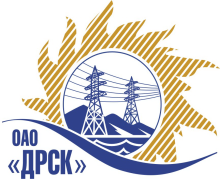 		Итоговый протокол по выбору победителягород  Благовещенск, ул. Шевченко, 28ПРЕДМЕТ ЗАКУПКИ:Закупка 1550 «Шкафы ШЭРА» для нужд филиала ОАО «ДРСК» «Амурские электрические сети».Основание для проведения закупки (ГКПЗ и/или реквизиты решения ЦЗК): ГКПЗ 2014 г.Планируемая стоимость закупки в соответствии с ГКПЗ или решением ЦЗК: 1 080 000,00 руб. без учета НДС.Форма голосования членов Закупочной комиссии: очно-заочнаяПРИСУТСТВОВАЛИ:На заседании присутствовали члены Закупочной комиссии 2 уровня. ВОПРОСЫ, ВЫНОСИМЫЕ НА РАССМОТРЕНИЕ ЗАКУПОЧНОЙ КОМИССИИ: О ранжировке предложений после проведения переторжки. Выбор победителя закупки.РАССМАТРИВАЕМЫЕ ДОКУМЕНТЫ:Протокол рассмотрения приложений.Протокол переторжки.ВОПРОС 1 «О ранжировке предложений после проведения переторжки. Выбор победителя закупки»ОТМЕТИЛИ:В соответствии с критериями и процедурами оценки, изложенными в документации о закупке после проведения переторжки,  предлагается ранжировать предложения следующим образом: «Шкафы ШЭРА» для нужд филиала ОАО «ДРСК» «Амурские электрические сети».На основании вышеприведенной ранжировки предложений Участников закупки по после проведения переторжки предлагается признать Победителем Участника занявшего первое место, а именно: ЗАО "СЭА" (428000, Россия, Чувашская Республика, г. Чебоксары, пр. И.Яковлева, д.3). Итоговая стоимость предложения: 1 030 000,00 без учета НДС (1 215 400,00 руб. с учетом НДС). Условия оплаты: до 20.08.2014. Срок поставки: начало: с момента заключения договора. Окончание: до 31.05.2014. Гарантийные обязательства: 12 месяцев с момента отгрузки. Настоящее предложение действительно до 15.05.2014. Настоящее предложение имеет правовой статус оферты и действует до 30 июня  2014 г.РЕШИЛИ:Утвердить ранжировку предложений участников после поведения переторжки:Признать Победителями закупки – «Шкафы ШЭРА» для нужд филиала ОАО «ДРСК» «Амурские электрические сети».ЗАО "СЭА" (428000, Россия, Чувашская Республика, г. Чебоксары, пр. И.Яковлева, д.3). Итоговая стоимость предложения: 1 030 000,00 без учета НДС (1 215 400,00 руб. с учетом НДС). Условия оплаты: до 20.08.2014. Срок поставки: начало: с момента заключения договора. Окончание: до 31.05.2014. Гарантийные обязательства: 12 месяцев с момента отгрузки. Настоящее предложение действительно до 15.05.2014. Настоящее предложение имеет правовой статус оферты и действует до 30 июня  2014 г.ДАЛЬНЕВОСТОЧНАЯ РАСПРЕДЕЛИТЕЛЬНАЯ СЕТЕВАЯ КОМПАНИЯУл.Шевченко, 28,   г.Благовещенск,  675000,     РоссияТел: (4162) 397-359; Тел/факс (4162) 397-200, 397-436Телетайп    154147 «МАРС»;         E-mail: doc@drsk.ruОКПО 78900638,    ОГРН  1052800111308,   ИНН/КПП  2801108200/280150001№ 195-2/МТПИР-ВП«01» апреля  2013 годаМесто Наименование и адрес участникаЦена заявки до переторжкиЦена заявкипосле переторжкиСущественные условия1ЗАО "СЭА" (428000, Россия, Чувашская Республика, г. Чебоксары, пр. И.Яковлева, д.3)1 030 000,001 030 000,001 215 400,00 (с учетом НДС)Условия финансирования: Оплата до 20.08.2014Срок поставки:Начало: с момента заключения договора .Окончание: до 31.05.2014.Гарантийные обязательства:12 месяцев с момента отгрузки.Настоящее предложение имеет правовой статус оферты и действует до 30 июня  2014 г.2ООО "ЭТК" (428027, Чувашская Республика, г. Чебоксары, ул. Хузангая, д. 14)1 080 000,001 080 000,001 274 400,00 (с учетом НДС)Условия финансирования: 100% до 30.08.2014Срок поставки:Начало: с момента заключения договора .Окончание: до 30.07.2014.Гарантийные обязательства:12 месяцев с момента отгрузки.Настоящее предложение имеет правовой статус оферты и действует до 30 июля  2014 г.1 местоЗАО "СЭА" (428000, Россия, Чувашская Республика, г. Чебоксары, пр. И.Яковлева, д.3)2 местоООО "ЭТК" (428027, Чувашская Республика, г. Чебоксары, ул. Хузангая, д. 14)Ответственный секретарь Закупочной комиссии: Моторина О.А. _____________________________Технический секретарь Закупочной комиссии: Бражников Д.С.  _______________________________